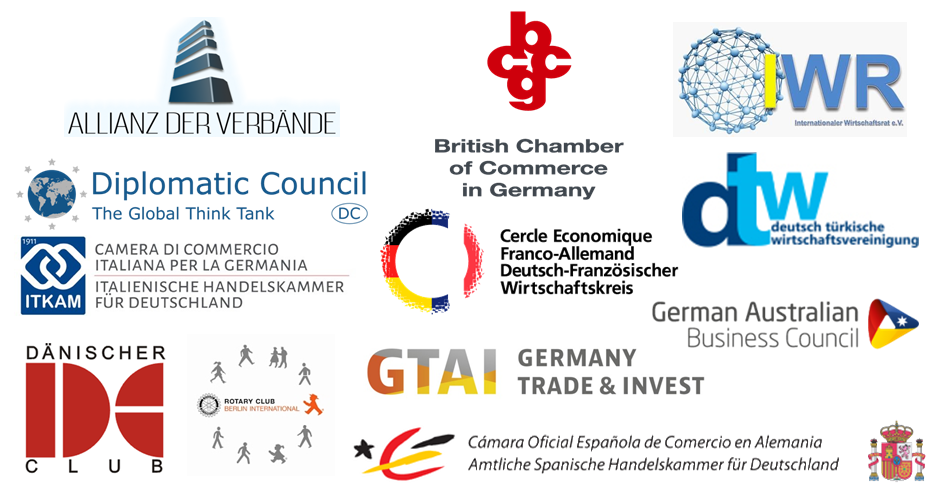 Verbindliche Anmeldung zum Sommerfest der Internationalen Wirtschaftsvereinigungenam Freitag, 8. September 2017, 18:00 – 22:00 UhrBitte melden Sie sich bis spätestens 30. August 2017 an.TeilnehmerEmailTelefonUnternehmenAnschriftMitglied Ja / NeinWeitere TeilnehmerNamen der Kinder unter 12 JahrenDatum, Unterschrift, Firmenstempel